Fortalezas y activos personalesAprenda y pruebe diferentes opciones de transporte Use una máscara cuando sea necesarioMontar en bicicleta eléctrica Participar en la comunidad Estar dispuesto a cumplir con las responsabilidades en el uso del transporte Reconocer y desarrollar habilidades para usar el transporte Sepa dónde encontrar ayuda y pida ayudaPlanifique su viaje con anticipación. Sepa dónde necesita estar y a qué hora estar allí.Obtenga una licencia de conducir y un automóvilAprende a usar Google Maps/otros mapas Conozca las funciones de seguridad dentro de las aplicaciones de transporteTecnologíaServicios de transporte público y mapa del programahttps://gis.penndot.gov/transitmap/Find My Ride (FMR) - Estoayuda  a las personas en la mayoría de los condados de PA a solicitar programas de asistencia de transporte https://www.apply.findmyride.penndot.pa.gov/tes-web/public/homeTía Bertha: Busca y conéctate para obtener ayudahttps://www.findhelp.org/Consejos y pautas para usar el transporte público para personas con autismo. Estos consejos y pautas son útiles para todas las personas. https://paautism.org/resource/mass-transit-tips/Use un motor de búsqueda en su  computadora para buscar opciones de transporte local en su ciudad o pueblo (como autobuses, trenes, taxis y alquiler de bicicletas).https://www.google.comModificaciones del vehículoAplicaciones de Uber y Lyft, con atención a las características de seguridadwww.uber.comwww.lyft.comBúho tecnológicoTeléfono - 800.204.7428Correo electrónico - TechOWL@temple.eduSitio web - https://techowlpa.org/RelacionesFamilia y amigos Compañeros de trabajo y vecinos Ayudar a los profesionales  a  conectarse ala traducciónRecursos de información y referencias (I&R)http://www.uwp.org/programs/2-1-1/También puede marcar 2-1-1 para comunicarse con su ayuda local de United Way.Programas de transporte ofrecidos por el empleador, como vanpoolingCare Driver - https://www.hopskipdrive.com/caredriverProfesionales, amigos o familiares pueden ayudar a coordinar/alquilar furgonetas para viajesGo-Go Abuelohttps://gogograndparent.comCentros de PA para la Vida Independiente (CIL) https://pasilc.org/independent-living/centers-independent-living/Basado en la comunidadProgramas de viaje compartido / Opciones de piscina de automóviles y furgonetas en PAhttps://www.penndot.pa.gov/TravelInPA/Ridesharing/Pages/default.aspxInstalaciones de parque y paseo mantenidas por PennDOThttps://www.penndot.pa.gov/TravelInPA/Ridesharing/Pages/Park-and-Ride-Map.aspxProgramas privados de pago y financiados con fondos públicos : some puede ayudar a encontrar transporte accesible, un viaje a la tienda o una cita médica, y máshttps://www.dhs.pa.gov/PA-Community-Care/Pages/Transportation.aspxAMTRAKhttps://www.amtrak.com/pennsylvaniaLíneas de autobuses de Greyhoundhttps://www.greyhound.com/en-us/bus-stations-in-pennsylvaniaLa movilidad funciona https://www.mobilityworks.com/Megabús https://us.megabus.com/Centros de Transporte Universitario (UTC's)https://www.transportation.gov/content/university-transportation-centersSubvenciones del Consejo de Discapacidad del Desarrollo de PAhttps://www.paddc.org/grant-funding-opportunities/Conductor de cuidadohttps://www.hopskipdrive.com/caredriverElegibilidad específicaOficina de Rehabilitación Vocacional (OVR)https://www.dli.pa.gov/Individuals/Disability-Services/ovr/Pages/default.aspx717-787-5279Escuelas y Unidades Intermedias (IU's)https://www.paiu.org/Find-an-IU717.732.8464Servicios basados en el hogar y la comunidadhttps://www.dhs.pa.gov/PA-Community-Care/Pages/Home.aspx1-800-753- 8827Programa de Transporte de Asistencia Médica (MATP)http://matp.pa.gov/CountyContact.aspxDescuentos en el seguro de automóvil para adultos mayoreshttps://www.aging.pa.gov/aging-services/transportation/Pages/auto-insurance-discounts.aspxDescuentos en la renovación anual de la inscripción para personas que califiquenhttps://www.dmv.pa.gov/VEHICLE-SERVICES/Title-Registration/Pages/Retired-Status.aspx717-412-5300 (Servicios para conductores y vehículos de PennDOT)Licencias de baja visiónhttps://www.aging.pa.gov/aging-services/transportation/Pages/Low-Vision-Restricted-Drivers-Licenses.aspx1-800-932-4600 (llamada gratuita)Programas para personas mayores y personas con discapacidadeshttps://www.penndot.pa.gov/TravelInPA/PublicTransitOptions/Pages/Seniors-and-Persons-With-Disabilities.aspx717-783-8025Cartel de estacionamiento y/o placa de matrículahttps://www.dmv.pa.gov/VEHICLE-SERVICES/Persons%20with%20Disabilities%20Information/Pages/%E2%80%8BPersons%20with%20Disabilities%20Information.aspxOpciones de salud comunitaria (CHC)https://www.dhs.pa.gov/HealthChoices/HC-Services/Pages/CHC-MCOs.aspx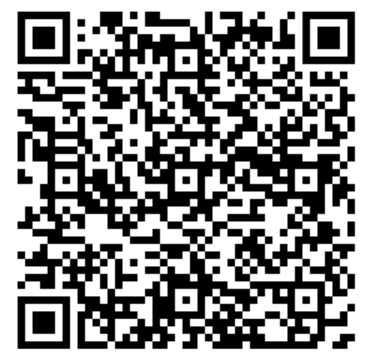 